Publicado en Madrid el 27/09/2021 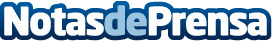 T-Systems estrena sede y refuerza su compromiso con la sostenibilidad y el trabajo flexibleT-Systems ha anunciado el traslado de su sede en Barcelona al complejo Smart, el primer edificio inteligente de España, propiedad de Meridia Capital, ubicado también en el distrito 22@, punto neurálgico para la innovación tecnológica en España y Europa. La filial de Deutsche Telekom ocupará algo más de 7.500 m2 para ofrecer a los empleados de T-Systems en la Ciudad Condal un nuevo espacio digitalizado, sostenible y flexible desde donde innovar para sus clientes a partir del próximo mes de enero de 2023Datos de contacto:Virginia Manrique627 80 71 85Nota de prensa publicada en: https://www.notasdeprensa.es/t-systems-estrena-sede-y-refuerza-su Categorias: Nacional Fotografía Inmobiliaria Telecomunicaciones Cataluña Ecología E-Commerce Recursos humanos Premios Industria Téxtil Innovación Tecnológica Arquitectura Actualidad Empresarial http://www.notasdeprensa.es